Our Vision for Mathematics in the Early Years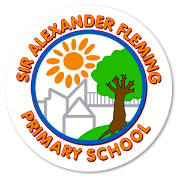 We fundamentally believe that all children are capable of thinking mathematically and making progress in their learning. It is our aim that all children develop positive, ‘can do’ attitudes towards mathematics and feel successful as mathematicians. The teaching of mathematics at Sir Alexander Fleming Primary School and Nursery must ensure that all children make progress and acquire foundational knowledge which will support them in their future learning. This knowledge is based on the skills of counting, subitising and ordinality and practitioners are informed by research in this area.We know that our children come to nursery with varying degrees of mathematical experiences. We recognise this and provide more experiences for children who require it. We work with parents in order to develop their understanding of the three crucial aspects named above.We recognise that mathematics is everywhere! We plan for it explicitly in direct teaching, through routines and the environment and through high quality interactions with adults during play. We utilise every moment and turn it into a mathematical moment!We know that understanding, using and applying mathematical language is crucial for children to make progress. We use consistent, technical and everyday, vocabulary to teach mathematics. Adults equip children the power of noticing and discussion as a strategy to enable them to make connections between what they already know and how they can tackle mathematical problems and challenges. Adults are skilled at modelling, questioning and posing challenges for children. Gesture is a huge part of good mathematical teaching.The way mathematics is presented to children is important. Puppets, games, songs, routines and activities are the vehicles through which mathematics is taught here. We use manipulatives of both models and images in order to develop children’s conceptual understanding. We believe that this should never stop and children need this to continue throughout their journey at our school. 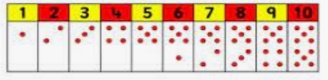 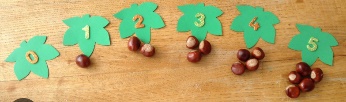 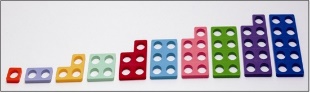 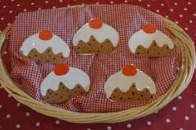 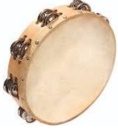 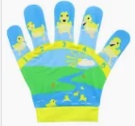 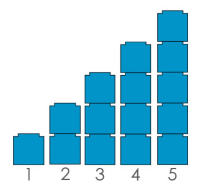 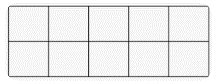 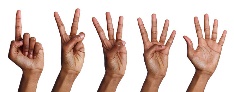 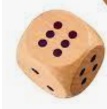 